УКРАЇНАЧЕРНІВЕЦЬКА ОБЛАСНА РАДАКОМУНАЛЬНИЙ ЗАКЛАД«ІНСТИТУТ ПІСЛЯДИПЛОМНОЇ ПЕДАГОГІЧНОЇ ОСВІТИЧЕРНІВЕЦЬКОЇ ОБЛАСТІ»вул. І. Франка, 20, м. Чернівці, 58000, тел/факс (0372) 52-73-36, Е-mail: cv_ipo@ukr.net  Код: ЄДРПОУ 0212569719.09.2023 № 01-11/502_					На № ________від _______Керівникам органів управління у сфері освіти територіальних громадКерівникам закладів освіти обласного підпорядкуванняДиректорам Центрів професійногорозвитку педагогічних працівниківПро проведення Регіональної освітянської виставки науково-практичних ідей «Спадщина Василя Сухомлинського в Новій українській школі»Нагадуємо, що кафедра педагогіки, психології та теорії управління освітою Інституту післядипломної педагогічної освіти Чернівецької області проводить Регіональну освітянську виставку науково-практичних ідей «Спадщина Василя Сухомлинського в Новій українській школі». Захід відбуватиметься з 20 до 28 вересня 2023 року на базі Інституту післядипломної педагогічної освіти Чернівецької області. Форма проведення – інтерактивна виставка; формат проведення – змішаний, очний з використанням технологій дистанційного навчання в синхронному та асинхронному режимі.З 20 до 27 вересня 2023 року (включно) відбуватиметься етап обговорення та голосування на підтримку науково-практичних ідей. Запрошуємо педагогічних та науково-педагогічних працівників закладів та установ освіти взяти на себе роль експертів Регіональної освітянської виставки науково-практичних ідей «Спадщина Василя Сухомлинського в Новій українській школі» та надати зворотний зв’язок щодо представлених на виставці ідей. Інструкція для експертів – у додатку. Просимо сприяти участі педагогічних та науково-педагогічних працівників закладів та установ освіти у виставці відповідно до умов та вимог заходу.  В. о. директора                                                         Наталія КУРИШІрина Унгурян 0506243062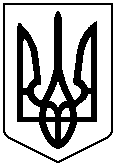 